                                                		EHE Sample Gift Card Log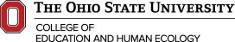 eRequest #:   	Use of the log is optional however a log of all gift card recipients must be kept.  Reminder:  The department is responsible for documenting the reconciliation of a Gift Card Log for audit documentation and inquiry from Internal and External Auditors.Template for Documentation Log for departmental useTemplate for Documentation Log for departmental useTemplate for Documentation Log for departmental useTemplate for Documentation Log for departmental useDate of PaymentCard AmountGift card Description(Amazon, VISA, etc.)Recipient of Gift Card$$$$$$$$$$$$$$$$$$$$$$$$$$$$$$$$$$$$$$